Инструкция по выполнению заданий по учебной дисциплине    ОП.О1 Основы микробиологии, физиологии питания санитарии и гигиены.31.10.2020. (6час) 18 группа ОПОП «Повар, кондитер»ОП.01 Раздел физиологии Начинаем  изучение новой темы:  Тема 2.1. Основные пищевые   вещества, их источники, роль в структуре питания1) Основные пищевые   вещества: белки, жиры, углеводы, витамины, микроэлементы, вода. 2)Физиологическая роль основных пищевых веществ в структуре питания, суточная норма потребности человека в питательных веществах .ПЕЧАТНЫЕ ИЗДАНИЯ1.Матюхина З.П.Основы физиологии питания, микробиологии и гигиены и санитарии: учебник для студентов учреждений сред. проф.образования/З.П. Матюхина -8-издание2. Мармузова Л.В .Основы микробиологии, санитарии и гигиены в пищевом производстве :учебник для нач. проф .образования.Для получения оценки  студент должен повторить теоретический материал, выполнить  задание, результат сфотографировать и отправить  на почту marina.lysova.78@mail.ru    Или на WhatsApp по №89022792370Внимательно прочитайте данную вам инструкцию, выделите для себя важное и запишитеРаздел 1. Основы физиологии питанияОсновные пищевые вещества: белки, жиры, углеводы, витамины и витаминоподобные соединения, микроэлементы, вода.Белки. Белки относятся к незаменимым веществам, без которых невозможны жизнь, рост и развитие организма.Белки - высокомолекулярные, азотсодержащие органические вещества, молекулы которых построены из остатков аминокислот. Строение белков очень сложно: в молекуле белка содержатся водород (6-7%), кислород (19-24%), углерод (50-55%), азот (15-19%).
Белки пищевых продуктов состоят из аминокислот, которых насчитывается до 80. В большинстве продуктов содержится всего 22 аминокислоты.  Молекула белка состоит из многих сотен и тысяч аминокислотных остатков. Белки выполняют многочисленные функции в организме:- пластическая - белки входят в состав ядра, протоплазмы, мембран клеток всех органов и тканей;- белки участвуют в процессах воспроизводства живой материи;- белки костей, хрящей выполняют опорную функцию;- актин и миозин обеспечивают сокращение мышц;- белки обладают каталитической активностью, т.к. все ферменты являются белками;- защитные реакции организма связаны с белками: в частности, антитела, образующиеся при поступлении в организм чужеродных веществ, являются протеинами;- белки образуют с токсинами малоактивные комплексы, которые выводятся из организма - антитоксическая функция;- процесс свертывания крови, который протекает с участием белков плазмы, препятствует большим кровопотерям (белок фибриноген);- некоторые белки плазмы крови и форменных элементов обеспечивают процесс переноса питательных веществ, кислорода - (белок гемоглобин) - транспортная функция.- белки пищи оказывают влияние на процессы возбуждения и торможения в коре головного мозга, т.е. регуляторная функция белков. - В организме белок является источником энергии. При окислении 1 г белка освобождается энергия, равная 4,0 ккал.- передача наследственных свойств является одной из важнейших функций белков;- белок лизоцим быстро растворяет некоторые виды микробов;- белок интерферон - препятствует размножению вирусов в организме.Мальтоза – это солодовый сахар, состоит из двух молекул глюкозы, накапливается в зернах ячменя, овса, кукурузы при их прорастании. Образуется также в процессе пищеварения как одна из промежуточных форм расщепления крахмала. Лактоза – это молочный сахар, содержится только в молоке и молочных продуктах. Ее гидролиз в кишечнике протекает замедленно, в связи с чем ограничиваются процессы брожения и нормализуется жизнедеятельность полезной кишечной микрофлоры. Она способствует развитию молочнокислых бактерий, подавляющих развитие гнилостных микроорганизмов. Лактоза в наименьшей степени используется в организме для жирообразования.ПолисахаридыКрахмал имеет основное значение в питании. В отличие от сахаров он безвкусен, на его долю приходится до 80% углеводов в суточном рационе. Больше всего крахмала содержится в крупах и макаронах (55-70%), бобовых (40-45%), хлебе (30-40%), картофеле (16%).   В пищеварительном тракте крахмал постепенно расщепляется до декстринов, мальтозы и, наконец, глюкозы и таким образах поддерживает постоянный уровень сахара в крови. Гликоген содержится в значительном количестве в печени (до 20% в пересчете на сырую массу). В организме человека используется для питания работающих мышц, органов и систем в качестве энергетического материала.Клетчатка (целлюлоза) относится к неусвояемым углеводам. Ее содержание  в продуктах: в бобовых (3,7-5%), зерне (2-3%), хлебе грубого помола (в пшеничном - 2%, ржаном - 1,1%) капусте, картофеле, моркови (1%). Клетчатка образует оболочки растительных клеток. Эти неусвояемые «балластные» вещества очень важны в питании, так как стимулируют двигательную функцию кишечника, желчеотделение, формируют каловые массы, создают чувство насыщения и способствуют выведению из организма холестерина. Протирание и варка продуктов уменьшают действие клетчатки. Недостаток клетчатки в рационах способствует развитию ожирения, желчнокаменной болезни, сердечно- сосудистых заболеваний, появлению запоров, рака толстого кишечника и др.Они являются составной частью ферментных систем и входят в состав витаминов, гормонов. В зависимости от количества минеральных веществ в организме и пищевых продуктах их подразделяют на макро- и микроэлементы. К макроэлементам относятся кальций, калий, магний, натрий, фосфор, хлор, сера. Они содержатся в количествах, измеряемых сотнями и десятками миллиграммов на 100 г тканей или пищевого продукта.Микроэлементы  - это железо, кобальт, цинк, фтор, йод, марганец, медь, молибден, селен, хром, никель, олово, кремний,  ванадий.  Они входят в состав тканей организма в концентрациях, выражаемых десятыми, сотыми и тысячными долями миллиграмма.Длительный недостаток или избыток в питании каких-либо минеральных веществ, углеводов, витаминов, воды приводит к развитию соответствующих заболеваний. Наиболее распространенным следствием несоответствия в рационе количества кальция и фосфора является кариес зубов; дефицит йода в пище и воде приводит к развитию зоба.ЖирыНеобходимы для обеспечения пластичности тканей, здоровья кожи, волос, ногтей, участвуют в обновлении клеток организма, помогают усваиваться витаминам, участвуют в выработке энергии . Жиры содержатся в растительных продуктах (орехах, растительных маслах, авокадо, оливках, сое) и продуктах животного происхождения (молочных продуктах, мясе, птице, рыбе).УглеводыВ первую очередь нужны для выработки жизненно необходимой энергии для организма. Углеводы участвуют в образовании клеток, химических реакциях. Без углеводов невозможна нормальная работа организма, мозга, мышц и клеток. Углеводы делятся на простые (моносахариды - глюкоза, фруктоза, сахароза) и сложные (полисахариды - крахмал, клетчатка, гликоген, пектины). Большое количество простых углеводов содержится в мучных изделиях, сладостях, фруктах, меде, вареньях, сладких и газированных напитках, мороженом. Избыточное количество простых углеводов вредно для здоровья и фигуры . Сложные углеводы содержатся в злаковых, бобовых, картофеле, макаронных изделиях. В отличие от простых углеводов, которые быстро попадают в кровь, сложные углеводы расщепляются и усваиваются гораздо медленнее, попадают в кровь постепенно, поэтому надолго дают чувство сытости.ВитаминыВитамины играют важнейшую роль для здоровья человека и, в частности, для регуляции обменных процессов и формирования иммунитета. Недостаток витаминов в организме выражается в нарушениях обмена веществ или неполноценной работе отдельных органов. Витамины мы получаем главным образом с растительной пищей. У каждого из витаминов есть своя особая функция, свои процессы, в которых он является необходимым участником.ВодаНедаром воду называют эликсиром жизни. Вода участвует во всех жизненно важных химических процессах организма. Она осуществляет транспортировку веществ и гормонов ко всем органам, питает клетки, активизирует работу почек. Только насыщенные водой клетки способны эффективно растворять жиры.Витаминоподобные веществаХолин - витаминоподобное вещество, составная часть лецитина и нейромедиатора ацетилхолина. Холин участвует в синтезе фосфолипидов и в обмене их в печени; как источник метильных групп считается липотропным фактором, препятствующим жировой инфильтрации печени.Холин образуется в организме из метионина и поступает с пищей. Содержание холина (в мг на 100 г съедобной части продуктов): печень - 800, яйца, соя, горох - 200-250, мясо животных и птиц, овсяная крупа - 75-100, хлеб, крупы - 50-60, кефир жирный - 40, картофель, капуста - 20.Ориентировочная потребность в холине - 500 мг/сут. Дефицит холина в организме возможен только при очень скудном по набору продуктов питании с малым содержанием источников метионина и самого холина, например при сыроедении фруктов, ягод, овощей. Повышенное потребление холина за счет пищевых источников и препаратов традиционно рекомендуется при жировой дистрофии и циррозе печени, хроническом алкоголизме, атеросклерозе, гипотиреозе. Однако из современных фармакотерапевтических справочников препараты холина исключены.Биофлавоноиды («витамин» Р) — витаминоподобные вещества, с антиоксидантными свойствами, стимулируют тканевое дыхание, снижают артериальное давление. Имеют много общего с витамином С - повышают прочность кровеносных сосудов, снижают их проницаемость. При недостатке витамина Р наблюдается повышенная ломкость капилляров, кровоизлияния.Однако эксперты ВОЗ (2002) отнесли биофлавоноиды к веществам с предполагаемым, но не доказанным влиянием на снижение риска развития сердечно-сосудистых заболеваний.Биофлавиноиды широко представлены в растительных продуктах. Так, черноплодная рябина содержит 4000 мг% витамина Р, черная смородина - 1000-1500 мг%, шиповник - 680 мг%, апельсины и лимоны - 500 мг%, картофель - 15-35 мг%.Суточная потребность в витамине Р составляет для взрослого человека ориентировочно 35-50 мг.Она увеличивается при заболеваниях кровеносных сосудов, ревматизме, аллергических состояниях, лучевой болезни, артериальной гипертензии, сахарном диабете и др.Понятие об энергетической ценности пищиИсточником энергии, затрачиваемой человеком, служит пища. Энергия в пище находится в скрытом виде и освобождается в процессе обмена веществ. Количество скрытой энергии, заключенной в пище, называется энергетической ценностью или калорийностью этой пищи. Энергетическая ценность суточного рациона питания должна соответствовать суточному расходу энергии человека Она измеряется в килокалориях.Энергетическая ценность 1 г белка составляет 4 ккал, 1 г жира - 9 ккал, 1 г углеводов - 4 ккал, а энергетическая ценность прочих органических веществ не учитывается, так как содержание их в пищевых продуктах незначительно. Минеральные вещества и вода скрытой энергии не содержат. Следовательно, энергетическая ценность пищевых продуктов зависит от содержания белков, жиров и углеводов.Энергетическая ценность пищевых продуктов указана в справочнике «Химический состав пищевых продуктов» и может определяться подсчетом, для чего необходимо знать химический состав продуктов и энергетическую ценность 1 г содержащегося в них вещества.Пример: Определим энергетическую ценность 100 г пастеризованного молока. Согласно указанному справочнику, в 100 г пастеризованного молока содержится 2,8 г белка, 3,2 г жира, 4,7 г углеводов. Следовательно, энергетическая ценность 100 г пастеризованного молока будет равна 4 ккал * 2,8+9 ккал * 3,2+4 ккал * 4,7= 58,8 ккал.Энергетическую ценность всего суточного рациона определяют путем сложения энергетической ценности отдельных продуктов, входящих в состав блюд. При этом следует учитывать поправку на неполную усвояемость пищи в организме человека.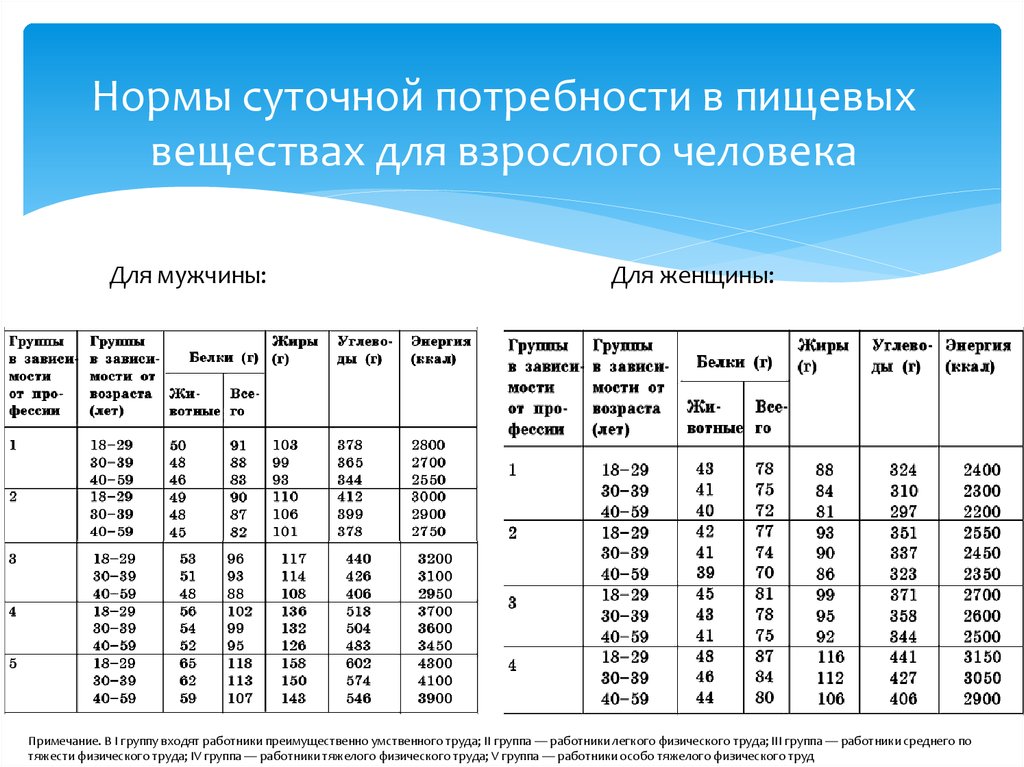 Самостоятельная работа Заполнение таблицы Задание:1) Заполнить таблицу № 1«Водорастворимые и  жирорастворимые витамины», дополнительно ответить на вопросы.2) Заполнить таблицу 2 «Минеральные вещества».Таблица 1.Ответить на вопросы:1. Приведите существующую классификацию витаминов?2. Дайте определение понятиям:    Авитаминоз – это…    Гиповитаминоз – это…    Гипервитаминоз – это…3. Приведите ваши рекомендации для профилактики С- витаминной недостаточности.4. Почему полезно употреблять овощи и фрукты сырыми, а не варёными?Таблица 2 Ответить на вопросы:1. Какую роль играют минеральные вещества в питании человека?2. Приведите классификацию минеральных веществ.3. Объясните содержание понятия «кислотно-щелочное равновесие в организме».Название витаминаФункции  Симптомы авитаминозаи гиповитаминозаИсточники витамина для  организмаВОДОРАСТВОРИМЫЕ ВИТАМИНЫВОДОРАСТВОРИМЫЕ ВИТАМИНЫВОДОРАСТВОРИМЫЕ ВИТАМИНЫВОДОРАСТВОРИМЫЕ ВИТАМИНЫВитамин «С» -аскорбиновая кислота- роль в окислительно-восстановительныхпроцессах организма;- влияние на обменвеществ;- снижаетсопротивляемостьорганизма к различнымзаболеваниям;- приводит кзаболеванию цингойВ растительныхпродуктах – шиповнике,чёрной смородине,красном перце, зеленипетрушки и укропа;ЖИРОРАСТВОРИМЫЕ ВИТАМИНЫЖИРОРАСТВОРИМЫЕ ВИТАМИНЫЖИРОРАСТВОРИМЫЕ ВИТАМИНЫЖИРОРАСТВОРИМЫЕ ВИТАМИНЫНазваниеминеральноговеществаРоль минерального вещества в  обеспечении нормальнойжизнедеятельности человекаСуточная нормапотребления, гПродукты богатыеминеральнымивеществамиКальций  - участвует в построении зубов;- необходим для нормальнойжизнедеятельности нервнойсистемы, сердца;- влияет на рост;0,8 г    - молочные продукты;- яйца;- капуста;- свёкла.